:	Our Ref: 	JS/AM	Your Ref:	Contact:		Tel: 	01236 794870		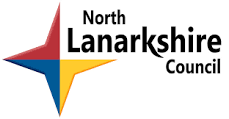 Date: 	13th December 2018Dear Parent/guardianPRIMARY 5 – PRACTICAL COOKINGPrimary 5 pupils will be taking part in practical cooking for 3 Thursday’s commencing on Thursday 10th January 2019.  I would ask that pupils bring £3.00 towards the cost of ingredients and also a container to take their food home in.Yours sincerely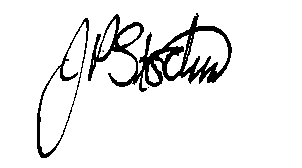 JANE STOCKSHead TeacherHead TeacherJane Stocks Abronhill Primary School and Nursery ClassMedlar RoadAbronhillG67 3AJ